КАК ОРГАНИЗОВАТЬВОВЛЕЧЕНИЕ СОТРУДНИ								1Желания Сюрпризы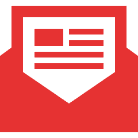 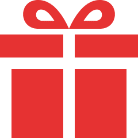 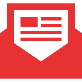 ЖеланияСюрпризы+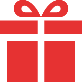 Все открытки на вашей ёлке будут с персональными желаниями конкретных детей.Вы берете на себя обязательство* выполнить как минимум 80% переданных вам желаний.Ваша компания может оказать спонсорскую помощь, чтобы закрыть оставшиеся желания.На вашей ёлке будут открытки с желаниями, а возле — брошюры со списком универсальных желаний
Вы берете на себя обязательство* выполнить как минимум 80% переданных вам желаний.Ваша компания может оказать спонсорскую помощь, чтобы закрыть оставшиеся желания.Все открытки на вашей ёлке будут с универсальными подарками и кратким их описанием.Количество собранных подарков ничем не ограничивается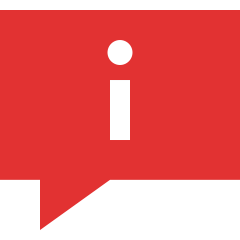 Мы не можем подвести детей, чьи желания приняли. Нам может не хватить ресурсов и времени, чтобы в последний момент выполнить все неисполненные желания.  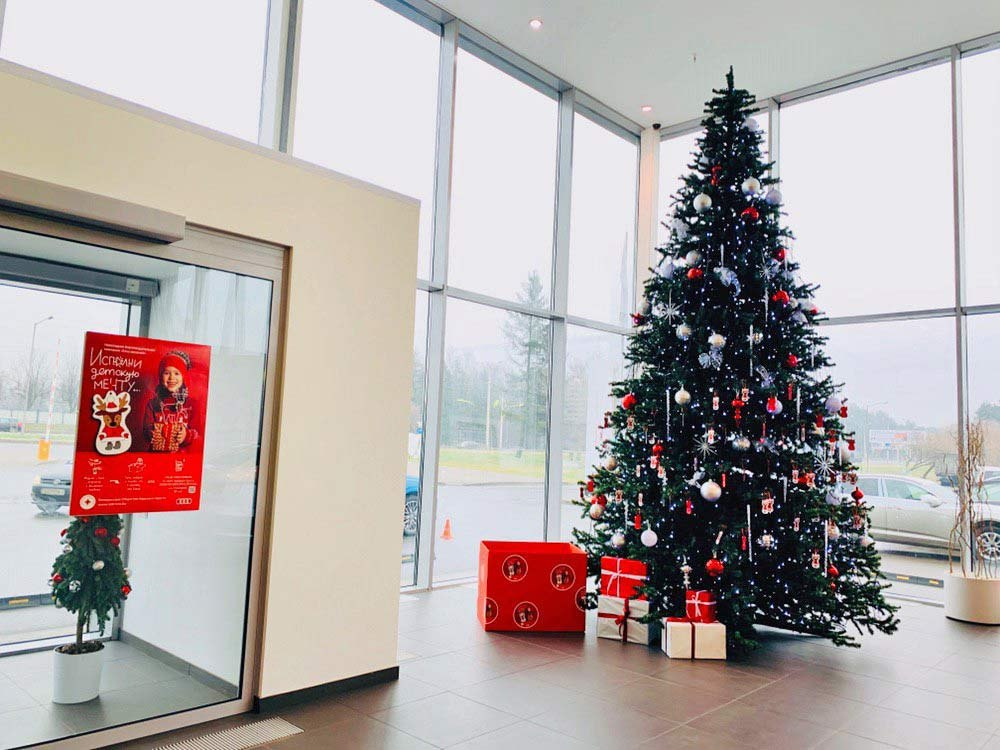 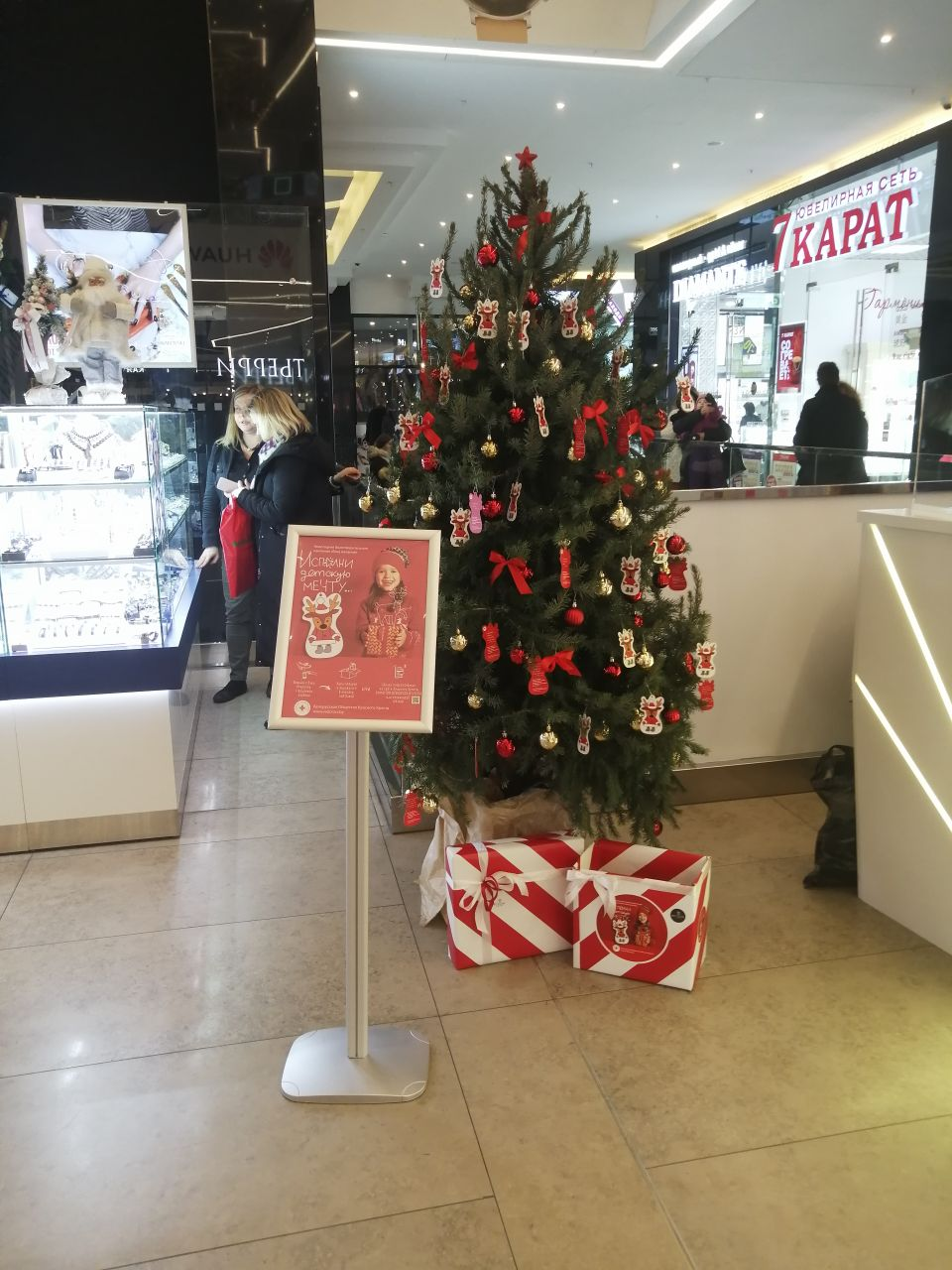  КОМУ МЫ ПОМОГАЕМ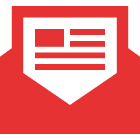 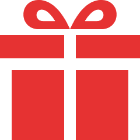 СюрпризыЖеланияПерсональная история и желание конкретного ребенка в качестве подарка на Новый Год.Список наиболее востребованных универсальных подарков, которым будут рады большинство детей.Например: пазлы, мячик, конструктор, блокнот с ключиком, волшебные фломастеры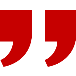 «Я хотел бы наушники, чтобы слушать любимую музыку и аудиоуроки».Максим, 8 лет #01-11-022«Кегли – это отличная игрушка. С ними можно устроить соревнования с друзьями».Вместе мы можем подарить праздник 10 000 детей, чьи семьи оказались в тяжелой жизненной ситуации.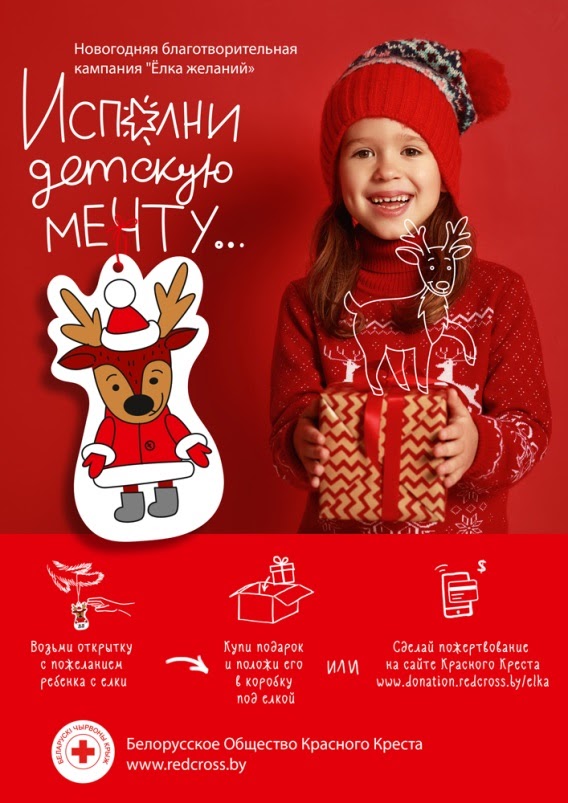 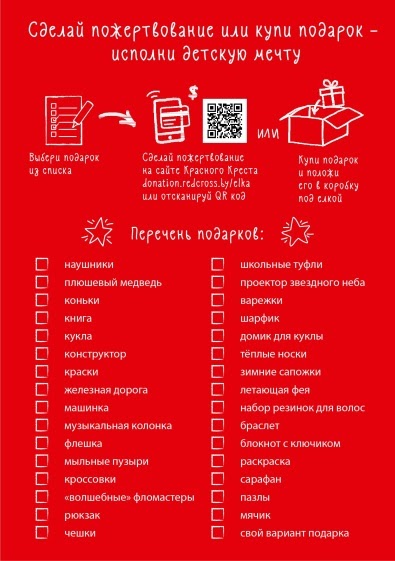 Я хотел бы наушники, чтобы Максим, 8 летПостер     Флаеры        Елочные игрушкиКОМУ МЫ ПОМОГАЕМ10 000детейсемьи, воспитывающие детей с инвалидностью и тяжелыми заболеваниямималообеспеченные многодетные, неполные, приемные семьиДети, чьих желаний мы не собираем, однако поздравим их в рамках кампании.Все неперсональные подарки мы подарим им в качестве сюрпризов.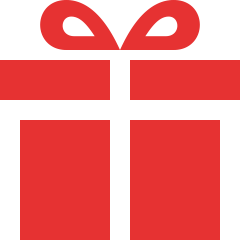 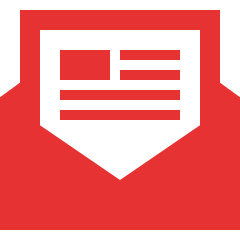 Дети, чьи персональные желания мы собрали и исполним в рамках кампании.Эти желания выполняются в первую очередь.СюрпризыЖеланияДАЛЬНЕЙШИЕ ШАГИМы будем рады, если вы поддержите благотворительную кампанию «Ёлка желаний» и подарите детям праздник.   Ниже представлены ключевые пункты, которые помогут подготовиться к запуску:Выбрать пакет: желания, сюрпризы, желания+сюпризыОпределиться с точным количеством желаний, которые вы готовы исполнитьПолучить инструкцию по изготовлению материаловДоговориться о сроках проведенияПринять решение об оказании спонсорской помощиЕсли вы готовы обсудить проект, мы на связи любым удобным способом. 